Единый государственный экзамен по МАТЕМАТИКЕБазовый уровеньИнструкция  по выполнению работыЭкзаменационная работа включает в себя 20 заданий. На выполнение работы отводится 3 часа (180 минут).Ответы к заданиям записываются по приведённым ниже образцамв виде числа или последовательности цифр. Сначала запишите ответык заданиям в поле ответа в тексте работы, а затем перенесите их в бланк ответов № 1 справа от номера соответствующего задания.ï1іясі.   -0  В		m  - 0	8Если ответом является последовательность цифр, как в приведённом ниже примере, то запишите эту последовательность в бланк ответов №  1 без пробелов, запятых и других дополнительных символов.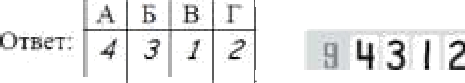 Все бланки ЕГЭ заполняются яркими чёрными чернилами.Допускается использование гелевой, или капиллярной, или перьевой ручек.При выполнении заданий можно пользоваться черновиком. Записи в черновике не учитываются при оценивании работы.Баллы, полученные Вами за выполненные задания, суммируются. Постарайтесь выполнить как можно больше заданий и набрать наибольшее количество баллов.Желаем успеха.!Справочные материалы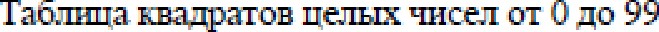 С'войстео ориф:иетпя:еского s:вадрптя:ога xojma: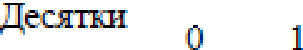 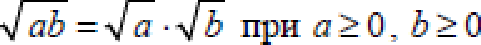 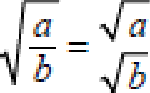 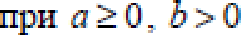 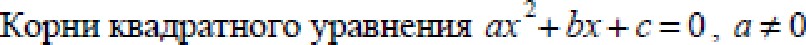 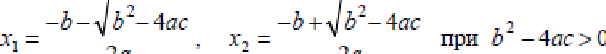 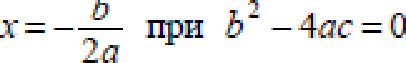 Фпрьг)'.зы  соkф.чщеівіпгс› јъоіожеиня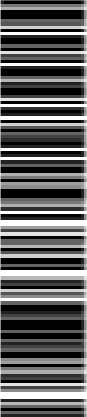 ( п + b )'  =  а  ' + бад + b' ( n - b ’)   = о ' - ?nb + b 'п'—б '= (п+ b )(п — b )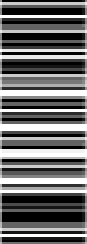 Свойства стеоевв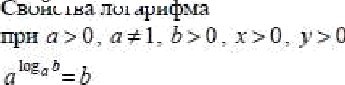 оря о> О. b> 0-в	1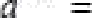 s ——ati	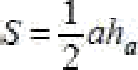 S = obsizmT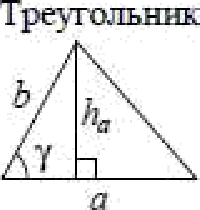 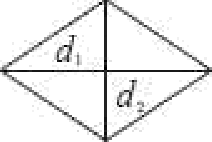 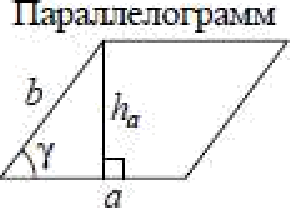 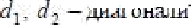 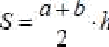 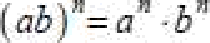 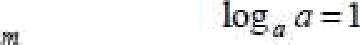 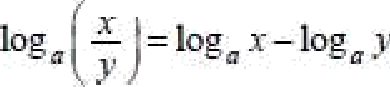 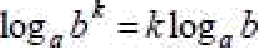 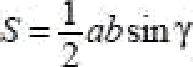 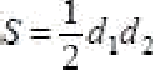 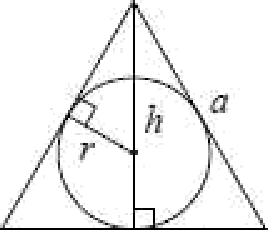 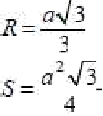 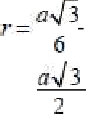 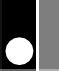 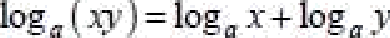 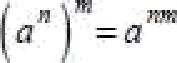 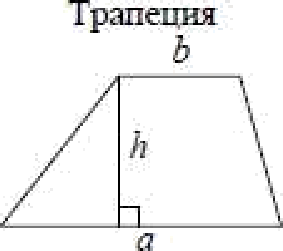 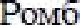 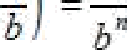 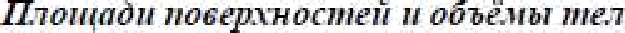 2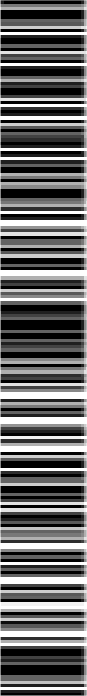 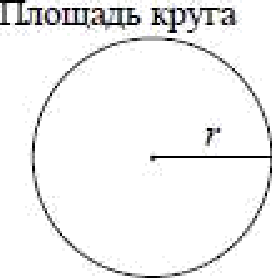 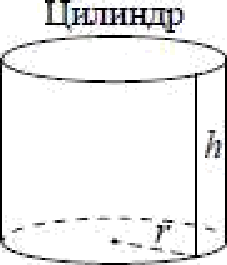 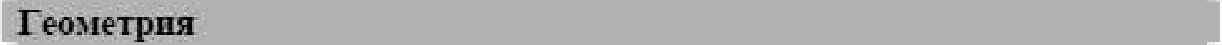 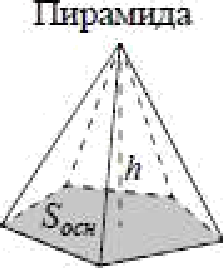 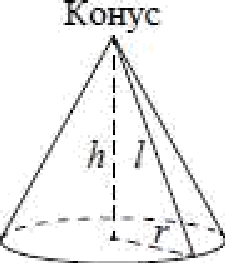 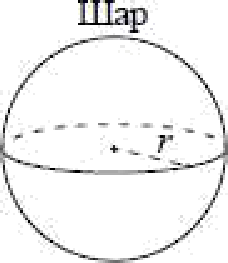 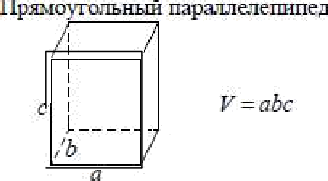 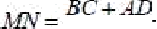 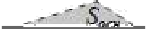 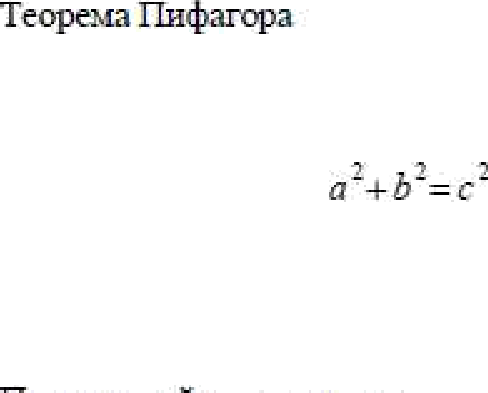 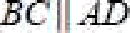 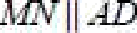 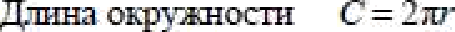 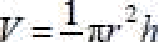 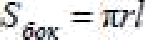 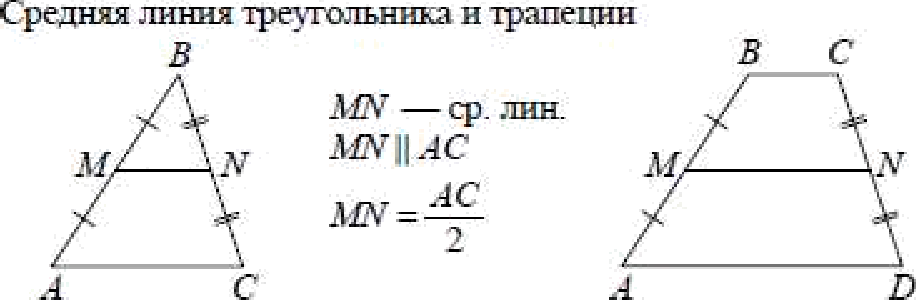 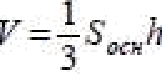 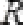 h ——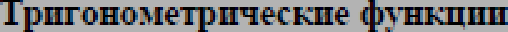 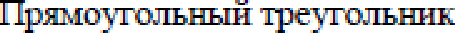 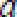 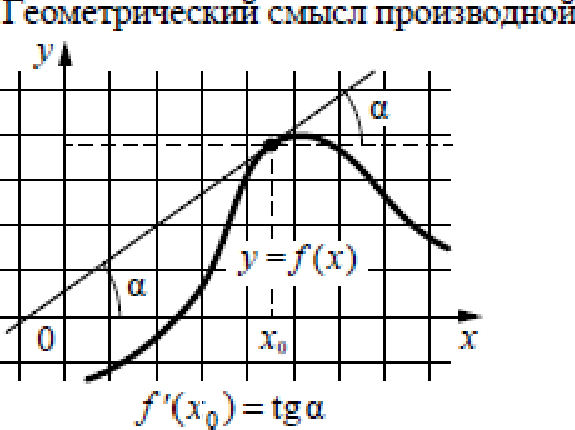 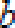 СОБ O = —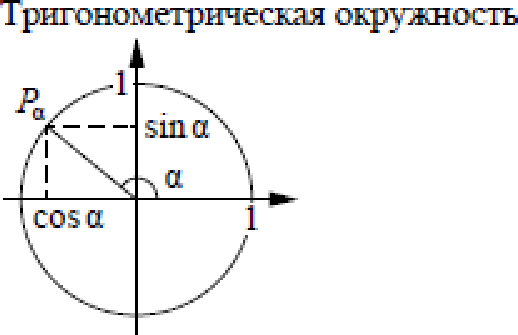 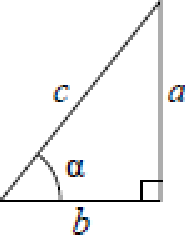 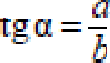 OcHDвнDe трягонометрігзесы€ тDждество: лги -п + com -п = 1 Нехпторьзе знп'зеютя тригонпметрігтесьих	чвщяй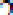 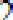 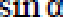 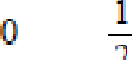 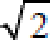 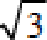 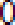 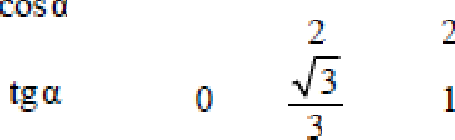 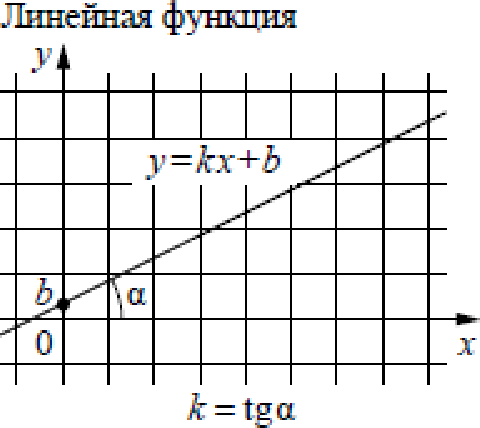   Найдите значение выражения 4,7 — 1,4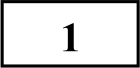 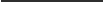 7,5Ответ:   	2	Найдите  значение  выражения з—10 . з 5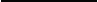 3—7Ответ:   	  Товар на распродаже уценили на 40%, при этом он стал стоить 810 рублей.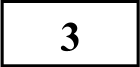 Сколько рублей стоил товар до распродажи?Ответ:   	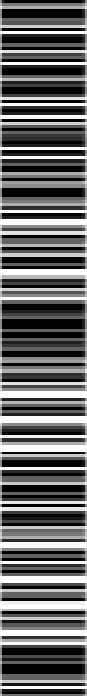   Работа постоянного тока (в джоулях) вычисляется по формуле А —— I’Rt,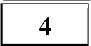 где / — сила тока (в амперах),  Я — сопротивление (в омах), t  — время (всекундах). Пользуясь этой формулой, найдите А (в джоулях), если t  =  2 с,/ = 6 А и R —— 5 Ом.Ответ:   	  Найдите значение выражения 572    cos 405°.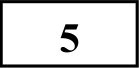 Ответ:   	  Бегун пробежал 350 метров за 36 секунд. Найдите среднюю скорость бегуна на дистанции. Ответ дайте в километрах в час.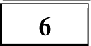 Ответ:  	  Решите уравнение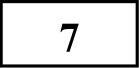 x 2  + 8  = 6т.Если уравнение имеет более одного корня, в ответе укажите больший из НИх.Ответ:   	  Данный участок имеет форму прямоугольника, стороны которого равны 30 м и 20 м. Дом, расположенный на участке, имеет на плане форму квадрата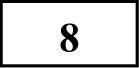 со стороной 6 м. Найдите площадь оставшейся части участка, не занятой домом. Ответ дайте в квадратных метрах.30.з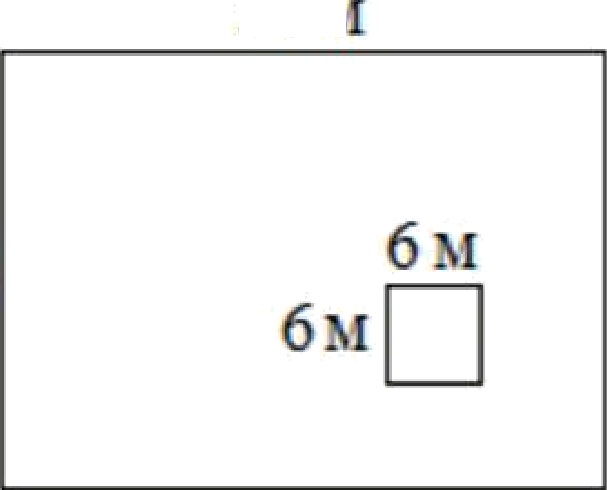 20ттОтвет:  	  Установите соответствие между величинами и их возможными значениями: к каждому элементу первого столбца подберите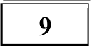 соответствующий элемент из второго столбца.ВЕЛИЧИНЫ	ЗНАЧЕНИЯА) площадь волейбольной	1) 162 кв. мплощадки	2) 600 кв. смБ) площадь тетрадного листа	3) 2511 кв. км В) площадь письменного стола	4) 1,1 кв. мГ) площадь города МосквыВ таблице под каждой буквой, соответствующей величине, Скажите номер её возможного значения.Ответ:  Фабрика выпускает сумки. В среднем из 125 сумок 5 сумок имеют скрытый дефект. Найдите вероятность того, что случайно выбранная сумка окажется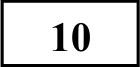 без дефектов.Ответ:   	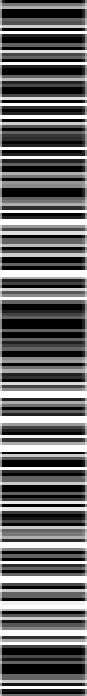   В соревнованиях по метанию молота участники показали следующие результаты: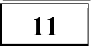 Места распределяются по результатам лучшей попытки каждого спортсмена: чем дальше он метнул молот, тем лучше.Какое место занял спортсмен Лаптев?Ответ:     	132	Интернет-провайдер предлагает три тарифных плана.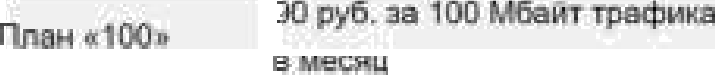 Пользователь предполагает, что его трафик составит 350 Мбайт в месяц, и исходя из этого выбирает наиболее дешёвый тарифный план. Сколько рублей должен будет заплатить пользователь за месяц, если его трафик действительно будет равен 350 Мбайт?Ответ:   	  Даны две кружки цилиндрической формы. Первая кружка вдвое выше второй, а вторая в четыре раза шире первой. Во сколько раз объём второй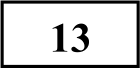 кружки больше объёма первой?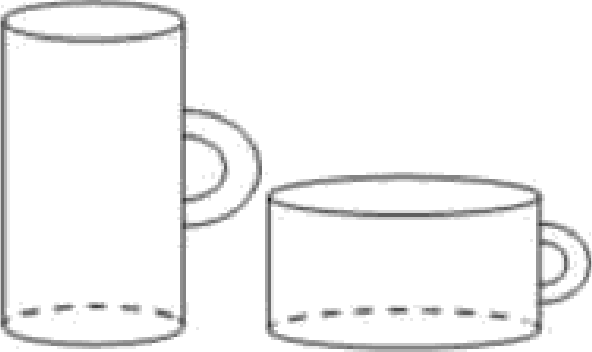 Ответ:   	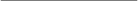 134	На графике изображена зависимость частоты пульса гимнаста от времени в течение и после его выступления в вольных упражнениях. На горизонтальной оси отмечено время (в минутах), прошедшее с начала выступления гимнаста, на вертикальной оси — частота пульса (в ударах вминуту).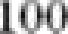 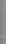 is	На прямой AB взята точка М. Луч MD — биссектриса угла CMB. Известно,что г CMA —— 122°. Найдите угол DMB. Ответ дайте в градусах.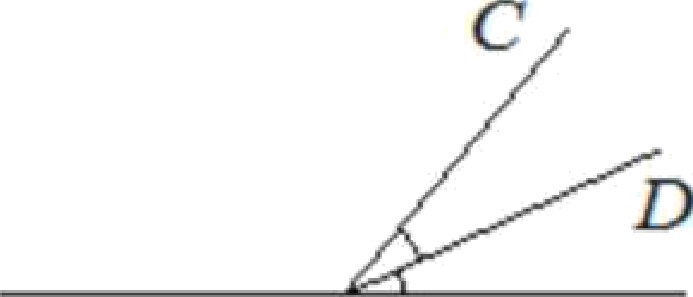 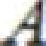 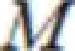 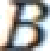 Ответ:   	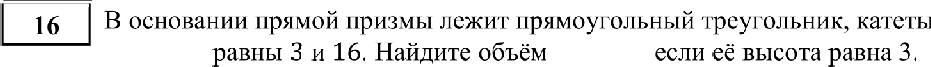 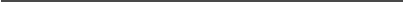 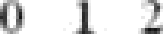 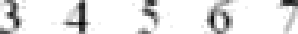 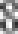 Пользуясь графиком, поставьте в соответствие каждому интервалу времени характеристику пульса гимнаста на этом интервале.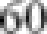 которогопризмы,ИНТЕРВАЛЫ ВРЕМЕНИА) 4—5 минБ) 5-6 минВ) 6-7 минГ) 7-8 минХАРАКТЕРИСТИКИчастота пульса упала до 110 уд./мин.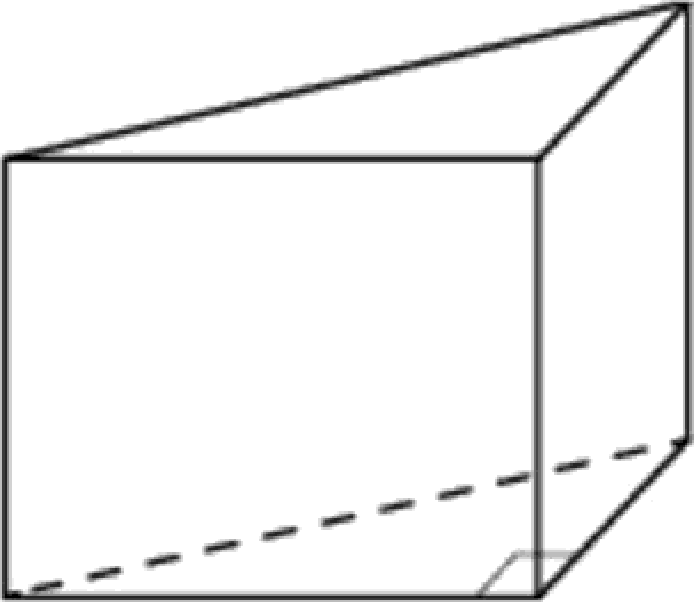 частота пульса упала ниже 80уд./мин.частота пульса достигла максимума за всё время выступления и после него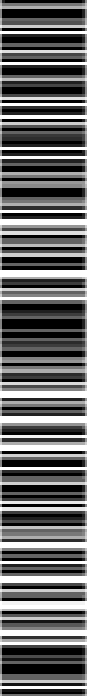 частота пульса росла на всём интервалеВ таблице под каждой буквой укажите соответствующий номер.Ответ:Ответ:   	Каждому из четырёх чисел в левом столбце соответствует отрезок, которому оно принадлежит. Остановите соответствие между числами и отрезками из правого столбца.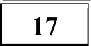 230На палке отмечены поперечные линии красного, жёлтого и зелёного цвета. Если распилить палку по красным линиям, получится 5 кусков, если по жёлтым — 7 кусков, а если по зелёным — 11 кусков. Сколько кусков получится, если распилить палку по линиям всех трёх цветов?Ответ:   	Г) (6)  a — 94)  [5; 6]Впишите в приведённую в ответе таблицу под каждой буквой соответствующий отрезку номер.Ответ:  Неред баскетбольным турниром измерили рост игроков баскетбольной команды города N. Оказалось, что рост каждого из баскетболистов этой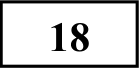 команды больше 180 см и меньше 195 см. Выберите утверждения, которые верны при указанных условиях.В баскетбольной команде города N обязательно есть игрок, рост которого равен 200 см.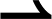 В баскетбольной команде города N нет игроков с ростом 179 см.Рост любого баскетболиста этой команды меньше 195 см.Разница в росте любых двух игроков баскетбольной команды города N составляет более 15 см.В ответе запишите номера выбранных утверждений без пробелов, запятыхИ  Д]Э      ИХ  ДОПOЛHИTeЛЬHЫX  СИМВОЛОВ.Ответ:   	139		Найдите четырёхзначное натуральное число, кратное 45, сумма цифр которого на 1 меньше их произведения. В ответе укажите какое-нибудь одно такое число.Ответ:   	Система оценивания экзаменационной работы по математике (базовый уровень)Правильное решение каждого из заданий 1—20 оценивается 1 баллом. Задание	считается	выполненным	верно,	если	экзаменуемый	дал правильныйответ в виде целого числа или конечной десятичной дроби, или последовательности цифр.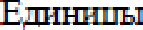 343676900149162?3649318 I110012114416919622525626933436124004414Ѕ4539576635676729764641390096110241089115612251296136914441?? 141600168117ЫІ164919363025? 116320933042401525003601?7O4360939163035313632493364346163600372136-t43969409642254356445946244761749003041518433295476562557765929605462418ЫІ006561672466897056722573967569774479? 198100528154645649563690259216940996049501СпортсменРезультат  попытки, мРезультат  попытки, мРезультат  попытки, мРезультат  попытки, мРезультат  попытки, мРезультат  попытки, мСпортсменIIIIIIIVVVIBПT€tB155,554.55553,55452Монакин32,55351.55655,555ТальE3,55454,55454,552Овсоа32,55252.551,55352Теgмф+іЬЈи пденАбонентсгяе спgте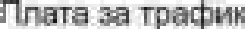 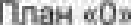 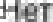 ЙЦуЁ.М1  t*4     Й71  5 py6. эа  1 Мбвит овегіх100 h1ови1D..ч «5Ы..4 ГЛ pyfï. тв б0Л k15выг трвфикв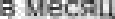 2, 5 py'fi•. .1g 1 k1fiв+1т верх1E•iJ Мовит